Imagine the possibilities … if saliva could be used instead of blood as a research and diagnostic specimen… 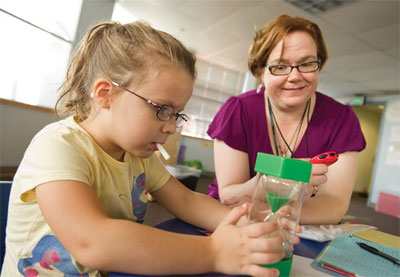 The Johns Hopkins University Center for Interdisciplinary Salivary Bioscience Research is seeking men and non-pregnant women from ages 18 to 35 who are not currently taking prescription medications (other than birth control) for participation in a study that will help expand this cutting edge field.    Approved March 21, 2012Participants may receive $50.00To participate in this research study, please call 443-287-4581.PI: Douglas GrangerProtocol No.: NA_00046518443-287-4581443-287-4581443-287-4581443-287-4581443-287-4581443-287-4581443-287-4581